İSTANBUL MEDİPOL ÜNİVERSİTESİ     SOSYAL BİLİMLER ENSTİTÜSÜTEZ SAVUNMA İSTEK FORMUİSTANBUL MEDİPOL ÜNİVERSİTESİSOSYAL BİLİMLER ENSTİTÜSÜ MÜDÜRLÜĞÜ’NEAşağıda bilgileri bulunan öğrencinin tez savunma sınavı jürisinin, sınav tarihi ve sınav yerinin aşağıda önerilen şekilde belirlenmesini talep ediyorum. Gereğini saygılarımla arz ederim.Tez DanışmanıSINAV YERİ VE TARİHİEnstitü Yönetim Kurulu’nun ___/___/___ tarih ve ___/___ sayılı toplantısında, yukarıdaki isimlerin öğrencinin tez jürisi olarak belirlenmesi uygun bulunmuştur.                                                                                                                                                               ___/___/___Enstitü MüdürüÖğrenci BilgileriAdı SoyadıÖğrenci BilgileriNumarasıÖğrenci BilgileriAnabilim / Ana sanat DalıÖğrenci BilgileriProgramı  Yüksek Lisans                     Doktora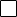 TEZ KONUSUTEZ DANIŞMANITEZ JÜRİSİTEZ JÜRİSİTEZ DANIŞMANIJÜRİ ÜYESİJÜRİ ÜYESİJÜRİ ÜYESİ (Yedek)JÜRİ ÜYESİ (Yedek)SINAV YERİSINAV TARİHİAnabilim Dalı Başkanı Onayı